STATE OF CALIFORNIA - BUSINESS, CONSUMER SERVICES AND HOUSING AGENCY EDMUND G. BROWN JR., Governor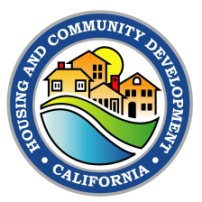 DEPARTMENT OF HOUSING AND COMMUNITY DEVELOPMENTDIVISION OF FINANCIAL ASSISTANCE2020 W. El Camino Avenue, Suite 500Sacramento, C A  95833(916) 263-2771 / FAX (916) 263-2763 www.hcd.ca.govJune 27, 2018MEMORANDUM FOR:	County Executive Officers for Los Angeles County, San Diego County, San Francisco County, and Santa Clara CountyFROM:			Lisa Bates, Deputy Director			Division of Financial AssistanceSUBJECT:	Alternative Process County Designation Requirements and forms for the No Place Like Home ProgramSummaryThe Department of Housing and Community Development (HCD), anticipates the availability of approximately $200 million in funding for the No Place Like Home (NPLH) Program’s Noncompetitive Allocation. This funding is contingent on voter approval of the No Place Like Home Act of 2018, AB 1827 (Budget Committee) ballot measure on November 6, 2018. Only Countieswith five percent or more of the State’s homeless population are eligible to be designated as an Alternative Process County. Once designated as an Alternative Process County, this designation permits an Alternative Process County to administer NPLH Noncompetitive and Competitive funds for Shared Housing as well as multifamily rental housing of five or more units. BACKGROUNDOn July 1, 2016, Governor Brown signed landmark legislation enacting the NPLH Program. NPLH provides funding for Counties to develop multifamily housing specifically for persons with serious mental illness who are Homeless, Chronically Homeless, and orate-risk of Chronic Homelessness. Definitions of these Target Populations are located in Section 101 of the NPLH Guidelines (Guidelines) dated July 17, 2017, published on August 14, 2017. HCD’s initial N O F A will make NPLH Noncompetitive Allocation funds available to all Counties proportionally, based on each Counties’ most current sheltered and unsheltered Homeless Point-in-Time (P I T) Count, as published in the U.S. Department of Housing and Urban Development (HUD). In no event shall a County be eligible to receive an allocation of less than $500,000 from the Noncompetitive Allocation. Program RequirementsWelfare and Institutions Code (W I C) Section 5849.8(b) permits HCD to establish an alternative process for allocating funds directly to counties with at least five percent of the state’s homeless population. To be designated as an Alternative Process County, eligible counties must satisfactorily demonstrate to HCD the County’s capacity to administer NPLH funds, directly or through a public agency subcontractor. A County designated to administer an Alternative Process Allocation will hereafter be referred to as an Alternative Process County (APC). NOTE:  The following is provided as a summary and is not to be considered a complete representation of the entirety of the Designation requirements, use of funds, or other requirements or terms and conditions of the NPLH Program. APC Counties are responsible for complying with the program requirements set forth or referenced in Article III of the NPLH Program Guidelines (here in after referred to as “the Guidelines”). Counties are urged to review the Guidelines and information contained in this memorandum before submitting the Alternative Process Designation Form.        ALTERNATIVE PROCESS COUNTY DESIGNATIONNPLH funds in the Alternative Process Allocation may be provided directly to counties with at least five percent of the state’s homeless population as demonstrated in the 2015 or later sheltered and unsheltered Homeless P I T Count, as published by the Department of Housing and Urban Development (H U D). Based on the 2017 P I T results, the eligible counties include Los Angeles, Santa Clara, San Diego, and San Francisco. Future rounds of NPLH funds may include other counties eligible based on later P I T counts. To receive an APC Allocation, a county, contracted city or other public agency must meet all of the requirements specified in Section 300 of the Guidelines.         ELIGIBLE USE of FUNDSThe use of program funds must be eligible pursuant to Section 302 of the Guidelines.    ALLOCATION AMOUNTSThe estimated amounts below represent the maximum available within the Noncompetitive Allocation for each eligible APC under HCD’s upcoming Noncompetitive Allocation N O F A. HCD, in consultation with the approved APC, will review and determine the anticipated demand for NPLH projects in the County based on submitted documentation. If the anticipated demand is below the maximum available allocation, the remaining funds will be available to the APC in the next N O F A; however, Noncompetitive Allocation funds are subject to the deadlines in Section IV below.           DEADLINESThe following important deadlines pertain to funds available to APC Counties:Pursuant to Section 5849.9(b) of the Welfare and Institutions Code, HCD is required to award the Noncompetitive Allocation funds to the County within 18 months of HCD’s initial Notice of Funding Availability (N O F A). Any Noncompetitive Allocation funds not awarded within 18 months shall be used for the purposes of the Competitive program. Refer to Section 201 of the Guidelines for required information the County must submit in order to be awarded a Noncompetitive Allocation. Pursuant to Section 400 of the Guidelines, Noncompetitive Allocations for Shared Housing for which project applications have not been submitted to the County within 30 months of HCD’s issuance of the N O F A, may be made available for award to Counties through the NPLH Competitive Allocation. Funds awarded under the Noncompetitive Allocation used for capital assistance that are not expended within 60 months of the issuance of HCD’s initial N O F A may be made available for award to Counties through the NPLH Competitive Allocation.HCD may extend the application submission or expenditure deadlines referenced above by a total of up to 12 months in the aggregate where it is clear that granting an extension will result in submission of a Project application or completion of the Project. See Section 102 of the Guidelines for more information.*Required in NPLH StatuteDESIGNATION NOTIFICATIONUpon submittal of the APC Designation forms, HCD staff will review the submitted forms for compliance based on the NPLH Program requirements. HCD may notify the applicant of any deficiencies and request corrections or additional information. Upon review of all documentation received, HCD will provide the County with written notice of an APC Designation Award or a determination of ineligibility.AWARD LETTER AND STANDARD AGREEMENT After the approved APC submits the documentation required under Section 201 of the Guidelines, as well as documentation of the County’s anticipated demand for NPLH funds, HCD will review the submitted documentation and commence with the preparation of the Standard Agreement pursuant to the requirements of Section 310 of the Guidelines. The Standard Agreement will require the APC to comply with the requirements and provisions of the NPLH Program statutes, the Guidelines, and generally applicable state contracting rules and requirements. The Standard Agreement will encumber state monies in an amount that does not exceed the maximum available amount to the APC, and said amount must be consistent with the corresponding award letter. ANTICIPATED PROGRAM TIMELINEThe preliminary timeframes below should be used for planning purposes in implementing activities under the Alternative Process Allocation:SUBMITTAL PROCESSTo receive an APC Designation, eligible counties must submit an original (hard copy with original signatures) of the attached forms and all necessary attachments in a 3-ring binder with corresponding tabs, in addition to a CD or USB drive, through a mail carrier service such as the U.S. Postal Service, UPS, FedEx or other carrier service that provides date stamp postmarked verification, no later than 5:00 p.m. Pacific Standard Time on Monday, August 27, 2018, to the address below:NO PLACE LIKE HOME PROGRAMDepartment of Housing and Community DevelopmentDivision of Financial Assistance - Program Design and Development Section2020 W. El Camino Avenue, Suite 500Sacramento, C A 95833Personal deliveries will not be accepted. Modification of the attached forms by the applicant is prohibited. It is the applicant’s responsibility to ensure the application for APC Designation is clear, complete and accurate.This memorandum and the Alternative Process County Designation forms are posted on the NPLH webpage. To receive information and other updates, please subscribe to HCD’s listserv for the NPLH Program. Questions may be directed to Monique Pierre, Program Design and Development Section Chief, at (916) 263-2707 or via email to NPLH@hcd.ca.gov. AttachmentNPLH ALTERNATIVE PROCESS COUNTY DESIGNATION FORM CHECKLISTThe following table identifies all forms and attachments required to be submitted. FORMSATTACHMENTSFORM I: COUNTY LEGISLATIVE AND CONGRESSIONALINFORMATIONProvide the County’s Legislative and Congressional information below:  Identify the entity that will administer the NPLH allocation:  	County Government (proceed to Form II)     	A City or other Public Agency Subcontractor (proceed to Form III) FORM II: COUNTY DEMOGRAPHIC INFORMATIONFORM III: CITY OR PUBLIC AGENCY CONTACT INFORMATIONFORM IV: ALTERNATIVE PROCESS COUNTY CERTIFICATION REQUIREMENTSList the local or federally funded affordable housing programs the County administered that resulted in four or more multifamily rental project loans in the past seven years, including at least one for Permanent Supportive Housing (PSH).Describe the County’s proposed method of distributing NPLH Program funds that meets the requirements of Section 301 of the Guidelines. Include an estimate of how frequently awards will be made. At a minimum, awards must be made on an annual basis until all funds available to the APC have been committed.Describe the underwriting standards, financial management systems, reporting, and long-term monitoring systems currently in place that will be utilized in administering NPLH funds in compliance with the Guidelines and other Program requirements. NOTE: NPLH funds must be provided in the form of a loan. Loans made by APC Counties may be provided as zero-interest deferred payment loans. Pursuant to Welfare and Institutions Code Section 5849.4(b), any interest payments, loan repayments, or other return of funds must be returned to HCD and deposited in the NPLH Fund. Describe the Capitalized Operating Subsidy Reserve (C O S R) standards, policies or procedures that will be utilized in administering these funds in accordance with the requirements of Section 305 of the Guidelines. Include the standards for determining the C O S R amount and interest rate to be charged for C O S R loans. NOTE: C O S R must be provided in the form of a loan with a term of not less than 20 years. Loans made by APC Counties may be provided as zero-interest deferred payment loans. Pursuant to Welfare and Institutions Code Section 5849.4(b), any interest payments, loan repayments, or other return of funds must be returned to HCD and deposited in the NPLH Fund. Provide a list of PSH projects where the County or its public agency subcontractor can demonstrate a history of committing project-based vouchers or locally funded rental assistance to Homeless or other special needs populations in PSH in the last two years. Projects may include commitments of rental or operating assistance from the County public housing authority, city public housing authorities, or other local departments within the County.Provide a list of projects where the County or its public agency subcontractor is currently providing or coordinating the provision of supportive services to the Target Population.Provide evidence of an operational Coordinated Entry System (C E S) addressing the following:Describe how the C E S will prioritize the most vulnerable within the Target Population for the available Assisted Units; Describe the program participant intake, assessment, and the provision of referrals;Address how the C E S is easily accessed and well-advertised for individuals and families seeking housing or services;Describe the comprehensive and standardized assessment tool; andAddress how the C E S will comply with the above requirements by the time HCD designates the County as an APC if these requirements are not already in place.If the existing C E S system is not equipped to assess the needs of, provide housing navigation services to, or locate supportive housing for persons At-Risk of Chronic Homelessness, describe what alternate system the County will be put in place to ensure that the most vulnerable persons among this group will be prioritized for available housing, including the approximate date the alternative system will be in place. NOTE: This alternative system, if used, must be in place prior to rent-up of the County’s first NPLH funded Project.Describe the processes the County will have in place to ensure that funded projects will meet federal, state, and local fair housing, accessibility, and nondiscrimination requirements, ensuring that projects are not excluding any potential tenants based on their disability.Will Projects funded by the County be restricted to receiving NPLH funds for no more than 49 percent of their units?  Yes (skip Question 11)No (respond to Question 11)Describe specific measures the County will undertake to ensure the requirements of Olmstead v. L.C. (527 U.S. 581 (1999)) are being met with the implementation of the County’s NPLH Program.FORM V: METHOD OF DISTRIBUTIONProvide a copy of the County’s proposed method of distribution (MOD) for NPLH funds (submitted as Attachment D). Identify the page number(s) within the M O D that satisfy the requirements as indicated in the table below. FORM VI: USES AND TERMS OF PROGRAM ASSISTANCEDescribe how the County will allocate NPLH funds by addressing the following in compliance with Section 302 of the Guidelines:The County’s intention to either provide multifamily rental projects of five or more units and/or shared housing projects;The eligible use of program funds consistent with Section 200 (a) of the Guidelines and 302 (b);Whether program funds will be provided as predevelopment, construction, or post-construction permanent financing. (NOTE: Program funds used for predevelopment or construction financing must convert to post-construction permanent financing); andThe interest rate and terms for capital loans.NOTE: Program funds for eligible uses in Projects of five or more Units shall be provided in the form of a deferred payment loan that must have an initial affordability period of 55 years or longer commencing on the date of recordation of the regulatory agreement. The loan may bear a zero percent interest rate. Shared Housing Projects must be provided in the form of a deferred payment loan and have an initial affordability period of 20 years or longer commencing on the date of recordation of the regulatory agreement.The C O S R portion of the loan may be forgivable pursuant to Section 305 (c) of the Guidelines.Pursuant to Welfare and Institutions Code Section 5849.4(b), any interest payments, loan repayments, or other return of funds must be returned to the HCD and deposited in the NPLH Fund established by Welfare and Institutions Code Section 5849.4.The percentage of program funds the County will use for program administration and the amount of the monitoring fee charged to cover costs of Project, in accordance with the requirements of Section 302(g) of the Guidelines. FORM VII: UNDERWRITING STANDARDSProvide a copy of the County’s proposed underwriting standards, including method and timeframe of when County will underwrite projects consistent with Section 304 of the Guidelines (submitted as Attachment E). Identify the page number(s) within the document that satisfy the requirements as indicated in the table below. FORM VIII: CAPITALIZED OPERATING SUBSIDY RESERVE UNDERWRITING STANDARDSProvide a copy of the County’s proposed C O S R underwriting standards, policies and procedures consistent with Section 305 of the Guidelines (submitted as Attachment F). Identify the page number(s) within the document that satisfy the requirements as indicated in the table below. Provide a copy of the County’s proposed C O S R disbursement policies or describe the C O S R disbursement procedures below, including the annual review process of each project C O S R balance.NOTE:  The disbursement of amounts from the C O S R to the Project must be based on the results of an independent audit bifurcated between assisted units and the other Project units prepared by a certified public accountant. The bifurcated audit should establish the amount of Project operating deficit, if any, attributable to the NPLH assisted units.FORM IX: TENANT SELECTION, RENTAL AGREEMENTS and GRIEVANCE PROCEDURESDescribe the County’s proposed standards for Project rental agreements, property management plans and tenant grievance procedures consistent with the Housing First requirements and core components set forth in Welfare and Institutions Code Section 8255(b). These standards must also comply with basic tenant protections established under federal, state, and local law. NOTE: Tenants shall be accepted regardless of sobriety, participation in services or treatment, history of incarceration, credit history, or history of eviction, in accordance with practices permitted pursuant to WIC Section 8255, other federal, or State Project funding sources. ATTACHMENT A: CERTIFICATION OF APPLICATION INFORMATIONI, am authorized to submit this APC Designation Form on behalf of ,and attest that all information contained in this Designation Form is accurate and complete to the best of my knowledge. ATTACHMENT B: STATEMENT OF CERTIFICATIONSIn accordance with the applicable statutes and the Guidelines governing the NPLH Program, the County commits to the following:Providing mental health services, and coordinating the provision of or referral to other supportive services, including but not limited to substance use treatment services, to NPLH tenants for a minimum of 20 years. The County’s obligations pursuant to this requirement begins when a Project receives its certificate of occupancy, or other evidence of Project completion for Projects already occupied;If using a public agency subcontractor to administer the County’s NPLH funds, the public agency subcontractor shall administer the Program county-wide;Developing a Method of Distribution for NPLH funds in compliance with the requirements of Section 301 of the Guidelines; Adherence to the requirements pertaining to the uses and terms of program assistance contained in Section 302 of the Guidelines;Adherence to the occupancy, income, and rent limit requirements specified in the Section 303 of the Guidelines;Adherence to the requirements of Sections 304, 305, and 306 of the Guidelines pertaining to underwriting standards, capitalized operating subsidy reserves, operating budgets, and other requirements contained in these sections;Adherence to the requirements of Section 307 of the Guidelines pertaining to tenant selection, rental agreements, and grievance procedures;Adherence to the disbursement, reporting and monitoring requirements contained in Sections 308, 309, and 311 of the Guidelines;Adherence to the County requirements pertaining to defaults and cancellations contained in Section 312 of the Guidelines, and rescission of an APC Designation contained in Section 313 of the Guidelines;NPLH Competitive Allocation funds provided to the APC that are not committed by the County to Projects within 24 months of award by the Department must be returned to the Department. Evidence of committed funds may include award letters, commitment letters, or other written agreements evidencing a commitment of funds; andPursuant to Welfare and Institutions Code Section 5849.9(a), projects utilizing the County’s Noncompetitive Allocation must prioritize persons with mental health supportive service needs who are Homeless or At-Risk of Chronic Homelessness, and meet the expenditure deadlines pertaining to the Noncompetitive Allocation contained in Section 102(c) of the Guidelines.ATTACHMENT C: COUNTYWIDE HOMELESSNESS PLANAttach a copy of the Countywide Plan to Combat Homelessness that meets the requirements of Section 201(b) (3) of the Guidelines. If the plan is not yet available, indicate when the County intends to submit a compliant plan. NOTE: If the County intends to use its Noncompetitive Allocation funds, the plan must be received prior to award of these funds by the Department (no later than August 15, 2019). ATTACHMENT D: METHOD OF DISTRIBUTIONAttach a copy of the County’s proposed M O D for NPLH funds that contains the Required Elements listed in the table in Application Form V - Method of Distribution. ATTACHMENT E: UNDERWRITING STANDARDSAttach the proposed underwriting standards meeting the requirements listed in the table in Application Form VII – Underwriting Standards. ATTACHMENT F: CAPITALIZED OPERATING SUBSIDYRESERVEUNDERWRITING STANDARDSAttach the proposed underwriting standards meeting the requirements listed in the table in Application Form VIII – Capitalized Operating Subsidy Reserve Underwriting Standards.ATTACHMENT G: CERTIFICATION OF GOOD STANDING WITH THE STATE OF CALIFORNIACounties applying for the Alternative County Process must be in good standing with the State of California.  The certification below must be completed and include a list of any known instances of breach or default.Alternative Process Allocation Estimated Noncompetitive Allocation FundsAlternative Process Allocation Estimated Noncompetitive Allocation FundsLos Angeles$77,274,757San Diego$12,449,612San Francisco$9,321,219Santa Clara$10,049,637APC Noncompetitive Allocation Due Dates after Initial N O F A ReleaseAPC Noncompetitive Allocation Due Dates after Initial N O F A ReleaseAPC Noncompetitive Allocation Due Dates after Initial N O F A ReleaseAPC Noncompetitive Allocation Due Dates after Initial N O F A ReleaseMonth ZeroWithin 18 months*Within 30 monthsWithin 60 monthsHCD Issues the initial NPLH and N O F AHCD will award funds to Counties based on approval of documents submitted under Section 201 of the GuidelinesProject application(s) for Shared Housing must be submitted to County complying with NPLH Program requirementsCounty to expend all funds from the Noncompetitive Allocation. The Department may extend the application submission or expenditure deadlines referenced above by a total of up to 12 months in the aggregate where it is clear that granting an extension will result in submission of a project application or completion of the projectJune 27, 2018 HCD releases the Designation Form for the Alternative Process CountiesAugust 15, 2018Release of HCD’s Initial N O F A for Noncompetitive Allocation FundsAugust 27,2018Submission deadline for Designation FormOctober 10, 2018Notification of Alternative Process DesignationICounty legislative and congressional informationIICounty demographic informationIIICity or public agency contact informationIVAlternative Process County certification requirementsVMethod of distributionVIUses and terms of program assistanceVIIUnderwriting standardsVIIICapitalized Operating Subsidy Reserve underwriting standardsIXTenant selection, rental agreements and grievance proceduresACertification of application informationBStatement of certificationsCCountywide homelessness planDMethod of distributionEUnderwriting standardsFCapitalized Operating Subsidy Reserve underwriting standardsGCertification of good standing with the State of CaliforniaApplicant Office LocationDistrict #First NameLast NameState Assembly MemberState Senate MemberU.S. House of Representatives MemberName of the County ApplicantName of the County ApplicantCounty Name:County Department Name:Address: City, State and Zip:Authorized Representative Information Authorized Representative Information Last, Middle and First Names: 	Mr. Mrs. Ms. Other: Title:Phone Number: Email Address:Authorized Representative Information Authorized Representative Information Last, Middle and First Names: 	Mr. Mrs. Ms. Other: Title:Phone Number: Email Address:Contact Liaison Information (i.e., C F O, Program Manager/Analyst)   Contact Liaison Information (i.e., C F O, Program Manager/Analyst)   Last, Middle and First Names: Mr. Mrs. Ms. Other: Title:Phone Number:E-Mail Address:Name of the City or Other Public Agency SubcontractorName of the City or Other Public Agency SubcontractorName of the City or Other Public Agency SubcontractorCounty Name:City or Public Agency Department Name:City or Public Agency Department Name:Address: City, State and Zip:City, State and Zip:Authorized Representative Information (Per Board Resolution attached to this Application)Authorized Representative Information (Per Board Resolution attached to this Application)Authorized Representative Information (Per Board Resolution attached to this Application)Last, Middle and First Names: Mr. Mrs. Ms. Other: Mr. Mrs. Ms. Other: Title:Phone Number:E-Mail Address:Authorized Representative Information (Per Board Resolution attached to this Application)Authorized Representative Information (Per Board Resolution attached to this Application)Authorized Representative Information (Per Board Resolution attached to this Application)Last, Middle and First Names: Mr. Mrs. Ms. Other: Mr. Mrs. Ms. Other: Title:Phone Number:E-Mail Address:Contact Liaison Information (i.e., C F O, Program Manager/Analyst) Contact Liaison Information (i.e., C F O, Program Manager/Analyst) Contact Liaison Information (i.e., C F O, Program Manager/Analyst) Last, Middle and First Names:Mr. Mrs. Ms. Other: Mr. Mrs. Ms. Other: Title:Phone Number:E-Mail Address:E-Mail Address:Local or Federally Funded Housing ProgramProject Name, Address, City, and Zip# of PSH UnitsYear Project Loan Funded PSH Project Name, Address, City and Zip# Project Based Vouchers Provided# of Projects with Locally Funded Rental Assistance or Operating SubsidiesYear Project FundedTarget Population Served(Check all that apply)HomelessOther special needs populationsHomelessOther special needs populationsHomelessOther special needs populationsHomelessOther special needs populationsHomelessOther special needs populationsHomelessOther special needs populationsProject Name, Address, City, and ZipDescription of the Type of Support ServicesFinancing Sources of the Supportive Services OfferedServices Provided on Site or Off-Site(Check all that apply) On-site Off-site On-site Off-site On-site Off-site On-site Off-site On-site Off-site On-site Off-site On-site Off-site On-site Off-siteThe proposed MOD evaluates or contains all of the following:Page Number located in M O DCompliance with the requirements of Section 302 of the Guidelines relating to eligible uses of funds and program termsThe development team’s capacity to develop, own, and operate Permanent Supportive Housing for the Target Population through examination of the experience and qualifications of the Sponsor, service providers, and property managerThe criteria to be used, including project underwriting standards, to evaluate project financial feasibility for the required period of affordabilityThe suitability of each Project’s location for the Target Population, including proximity to transportation, services, and other amenities in a manner that ensures integration of the Target Population within the communityThe criteria and process used to evaluate and ensure that the Project site is free from severe adverse environmental conditions, such as the presence of toxic waste that is economically infeasible to remove and that cannot be mitigatedThe process used to evaluate that all assisted units and other units of the Project be on a permanent foundation and meet all applicable State and local requirements pertaining to rental housing, including but not limited to requirements for minimum square footage, and requirements related to maintaining the property in a safe and sanitary conditionThe criteria to be used to evaluate Project readiness to proceed with the proposed development activityCapital, operating subsidy and supportive services leverage requirementsProposed supportive services plan requirements that Projects must meet prior to the award of funds which satisfy the requirements of Section 203 of the GuidelinesProposed measures for integrating the Target Population within the community. At a minimum:Assisted units must be integrated with other units in the Project and not separated onto separate floors or areas of the building; andFunded Projects must encourage social interaction through community-building activities, and architectural design as feasible depending on the scope of the construction or rehabilitation activityThe process to be used to evaluate compliance with the requirements in Section 202(n)(3) of the Guidelines relating to property management practicesThe process to be used to evaluate compliance with the requirements in Section 301(a)(12) of the Guidelines relating to scattered sites and Shared HousingThe process to be used to evaluate to evaluate compliance with applicable state and federal relocation requirements including California Government Code Section 7260 et seq. and 25 CCR Section 6000 et seq.The process to be used to evaluate will evaluate Project compliance with Article XXXIV Section 1 of the California Constitution, as clarified by Public Housing Election Implementation Law (H&S Code Section 37000 et seq.)Minimum Underwriting Standards – The proposed underwriting standards evaluate or contain all of the following:Page Number referenced in documentThe reasonableness of projected construction and operating expensesIncome and expense escalatorsVacancy rate assumptionsDebt coverage ratio requirementsOperating and replacement reserve requirementsBudgeted construction contingencyLimits on development costs, developer fees, asset management and partnership feesRequired use of operating cash flowThe methodology utilized to calculate the maximum amount of NPLH funding provided per assisted unit. The methodology should consider the number of bedrooms per unit or other measures of unit size, as well as the level of affordability provided per unit, with more affordable units being provided more subsidyNOTE:  The total amount of Program funding to a Project must not exceed the eligible costs associated with Assisted Units in accordance with a methodology that allocates costs among the Assisted and non-Assisted Units in reasonable proportion to their anticipated share of costsThe process to be used for determining prevailing wage compliance pursuant to the requirements of Section 304(f) of the Guidelines The process to be used for determining compliance with accessibility requirements in compliance with Section 304(g) of the GuidelinesTransition reserve requirements  in compliance with Section 304(h) of the GuidelinesMinimum C O S R Underwriting StandardsPage Number referenced in documentThe interest rate charged for C O S R loans.NOTE: C O S R must be provided in the form of a loan for a term of not less than 20 years, but the loan may be a zero percent interest deferred payment forgivable loan. Pursuant to Welfare and Institutions Code Section 5849.4(b), any interest payments, loan repayments, or other return of funds must be returned to HCD and deposited in the NPLH Fund established by Welfare and Institutions Code Section 5849.4.The methodology utilized to determine the size of the project’s 20- year C O S R. The methodology should consider such things as:The maximum percentage of Units it will assist per Project;Anticipated Project vacancy rates; The anticipated percentage of Assisted Units that will have other operating or rental subsidy and the term of that operating or rental subsidy contract; The anticipated percentage of households that are expected to be receiving SSI/SSP or other sources of stable income; andOperating expenses that the County will consider ineligible for payment from the C O S R.NOTE: Not more than 100 percent of the total amount provided Per-Assisted Unit for capital may be provided for a C O S R to address Project operating deficits attributable to Assisted Units. The other requirements of Section 305 of the Guidelines must also be met.STATEMENT OF CERTIFICATIONSPrinted name of County’s Authorized RepresentativeTitleSignatureDateCERTIFICATION of Good standingThe County through its duly authorized signatory that executes the herein application, represents, warrants, and hereby certifies under penalty of perjury under the law of the State of California, that except for the matters listed below, all of its contractual obligations owed to the State are current and not in breach of default.Please Note:  Existence of as well as the failure to identify any of the foregoing contractual breach or defaults shall allow the department to retain discretion over the release of funds associated with this application until such matters are remedied.Printed name of County’s Authorized RepresentativeTitleSignatureDate